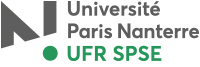 Comité éthique de l’UFR SPSE(Sciences psychologiques et sciences de l’éducation)Présentation d’un projet de recherche au comité éthique de l’UFR SPSENom et fonction du porteur de la recherche :Titre de la recherche :Evaluation éthique par le rapporteurToutes les affirmations qui suivent s’appliquent au projet formalisé de la recherche concernée. Le rapporteur coche OUI (ou peut indiquer « Non applicable » dans certains cas) sans autre commentaire lorsque qu’il estime que le projet a bien pris en compte cet aspect. Si des éléments semblent devoir être précisés, il coche « à confirmer » et ajoute obligatoirement un commentaire. Ce document sera transmis aux chercheur.es responsables de la recherche, qui pourront modifier le projet et ajouter des remarques en retour, en indiquant les modifications apportées au projet de recherche, avant la réunion du comité.Intérêt de la rechercheToute recherche impliquant des personnes doit avoir un intérêt scientifique clairement supérieur aux désagréments et aux risques qu’elle fait courir aux participants. Cet intérêt scientifique doit être explicite.Organisation de la recherchePour respecter les personnes participant à une recherche, toutes les étapes de la réalisation du projet de recherche doivent être décrites de façon détaillée dans le projet formalisé. Contraintes, risques et protection des participantsLes recherches, en aucun cas ne doivent nuire aux participants.Information et consentement des participantsDans la mesure du possible les participants doivent être clairement informés des caractéristiques de la recherche et leur consentement éclairé doit être recueilli avant leur participation.DiversCommentaire général du rapporteurAvis importantLe comité éthique de l’UFR SPSE rend des avis consultatifs, à la demande des chercheur.es de l’UFR, afin de les aider à prendre en compte les principes éthiques guidant la recherche en sciences humaines impliquant des personnes.Cet avis ne saurait se substituer ni à un avis d’un Comité de Protection des Personnes (CPP), ni à un avis de la Commission Nationale Informatique et Liberté (CNIL). L’évaluation des aspects éthique porte sur cinq domaines : L’intérêt de la rechercheOrganisation et la méthodologie de la rechercheLes contraintes, les risques et la protection des personnes L’information et le consentement des personnesAspects divers Description de la procédureL’objectif de l’examen d’un projet de recherche par le comité éthique de l’UFR est d’aider les chercheur.es à réfléchir aux aspects éthiques impliqués par leur recherche et à ajuster au mieux leur projet. L’avis est donc élaboré en plusieurs temps, afin de favoriser les échanges entre les chercheur.es et les membres du comité, en vue de la meilleure adaptation possible du projet de recherche aux questions éventuellement soulevées.Pour effectuer une demande d’avis auprès du comité éthique de l’UFR, merci de remplir la synthèse en page 2 de ce document, et de joindre votre projet de recherche. Le projet va alors être transmis à deux rapporteurs (un interne, un externe).Les rapporteurs utilisent ce document afin d’évaluer les dimensions éthiques du projet et peuvent faire des commentaires, qui sont transmis anonymement aux chercheur.esLes chercheur.es ont la possibilité de répondre à ces commentaires et de modifier le projet de recherche soumis avant la réunion du comité.Une commission comprenant le rapporteur interne et trois autres membres du comité d’éthique évalue collectivement le projet sur la base des rapports et des modifications apportées. Le comité peut émettre un avis favorable, ou soulever des points à modifier ou préciser avant de rendre son avisRésumé de l’objet de la recherche (500 signes max)Résumé de la méthodologie envisagée Etapes du recueil de données (300 signes max)Population (300 signes max)Critères d’inclusion (300 signes max)Précautions spécifiques concernant le consentement (300 signes max)Outils envisagés (300 signes max)Commentaires éventuels à destination des rapporteursOUIA confirmerCommentaire du rapporteurRéponse des chercheur.es1Les objectifs de la recherche sont décrits. 2L’intérêt scientifique de la recherche est décrit. 3Les justifications théoriques de la recherche sont décrites. 4Les implications (clinique, sociale, éducative…) envisageables des résultats de la recherche sont décrites.OUIA confirmerCommentaire du rapporteurRéponse des chercheur.es5Les chercheurs responsables ainsi que leurs collaborateurs sont identifiés, leurs statuts et leurs rôles précisés.6Les critères de recrutement des participants (inclusion-exclusion) sont justifiés et décrits. 7Les instruments envisagés (questionnaires, tests, expériences…) sont décrits précisément et leur pertinence scientifique est argumentée.8Les procédures envisagées (prise de contact, organisation des rencontres et du recueil des données…) sont décrites précisément et leur pertinence scientifique est argumentée. 9Si le recrutement des participants a lieu dans une institution les modalités précises de la collaboration avec l’institution sont déterminées en accord avec les représentants de l’institution et sont décrites. OUSi le recrutement des participants a lieu en dehors de toute institution, les modalités précises de ce recrutement sont décrites. OUIA confirmerCommentaire du rapporteurRéponse des chercheur.es10Les conséquences concrètes de la recherche sur les participants (durée, déplacement, instruments et procédures, efforts physiques et psychiques, risques…) sont envisagées et décrites.11Les effets induits par l’utilisation des instruments et des procédures sur les participants sont décrits et discutés.12Si des personnes considérées comme vulnérables sont sollicitées pour participer à la recherche, l’évaluation des effets sur les participants prend explicitement en compte cette situation.13Si les participants sont confrontés à du matériel ou à des conditions expérimentales potentiellement déplaisants, ceux-ci sont réduits à leur minimum strictement nécessaire pour la recherche.14Il est prévu une procédure pour proposer et réaliser un retour individuel ou collectif aux participants sur la recherche (entretien de restitution, débriefing, information…) et ces procédures sont décrites et justifiées.OUS’il n’est pas prévu de retour aux participants ou à leurs responsables légaux, les raisons en sont décrites et justifiées.15Une procédure pour répondre à un besoin immédiat d’aide médicale ou psychologique des participants lors du recueil des données est prévue et décrite.16L’anonymat des participants vis-à-vis des tiers extérieurs à la recherche est garanti pendant et au-delà de la durée de la  recherche (situation normale) par des procédures spécifiques efficaces, en particulier concernant la conservation des données et ces procédures sont décrites. OUL’anonymat n’est pas garanti (situation exceptionnelle) et les justifications en sont décrites ainsi que les procédures mises en œuvre pour prévenir les risques liés à cette situation.OUIA confirmerCommentaire du rapporteurRéponse des chercheur.es17Le chercheur a tout mis en œuvre pour informer au mieux les participants et recueillir de la façon la plus pertinente leur consentement et les choix du chercheur sont présentés et justifiés précisément par écrit. 18Si les participants sont mineurs ou sous tutelle ou dans l’incapacité de donner leur consentement ou de comprendre la présentation de la recherche, il est prévu de recueillir le consentement éclairé auprès des responsables légaux du participant (les parents, le tuteur). (Si non applicable, notez NA dans la case OUI.)19Si des participants comprenant mal le français sont pressenties pour la recherche les modalités de leur information et du recueil de leur consentement sont décrites (si non applicable, notez NA dans la case OUI.)20Les risques, même minimes (fatigue…) ou indirects (stigmatisation dans un groupe…), liés à la participation à la recherche sont indiquées au participant avant son consentement.21Le discours ou le texte de présentation de la recherche aux participants et/ou à leurs responsables légaux est écrit.22La lettre d’information/consentement (situation habituelle) est écrite et contient tous les éléments suivants : le nom des responsables de la recherche, leur appartenance institutionnelle, les moyens de les contacter, le contact DPO et CNIL, une présentation de la recherche, de ses objectifs et méthodes, une présentation des implications pour le participant (contraintes, risques, bénéfices…), l’indication explicite que le sujet est libre de refuser et d’interrompre sa participation quand il le souhaite, les droits de la personne sont mentionnés (droit de retrait, d’opposition…). L’ensemble est rédigé dans un style accessible aux participants ou à leurs représentants légaux. NB : un modèle (à titre informatif) est disponible sur le site de la Fédération EPN-R OUSi les impératifs de la recherche exigent que la lettre d’information/consentement ne dévoile pas les objectifs réels  (situation rare) de la recherche, les raisons de cette omission sont justifiées par écrit et un debriefing précis et formalisé est prévu à l’issue de la participation de chaque participant.OUSi les conditions de la recherche conduisent à ne pas proposer de lettre de consentement (situation exceptionnelle), les raisons en sont précisées par écrit.23Les participants sont informés de la durée de leur participation (en incluant les tests-retests, les restitutions ou débriefing, etc.)24Si des participants se portant candidats à la recherche ne peuvent y participer en raison des critères d’exclusion les modalités de ce refus sont précisées par écrit. (Si non applicable, notez NA dans la case OUI)OUIA confirmerCommentaire du rapporteurRéponse des chercheur.es25Les compensations financières ou autres compensations données aux personnes au titre de leur participation sont décrites ainsi que les modalités du devenir de ces compensations dans le cas du retrait des personnes de la recherche. (Si non applicable, notez NA dans la case OUI)26S’il existe une relation de dépendance entre les chercheurs ou des intervenants dans la recherche et les participants avant leur consentement (enseignant-étudiant ; soignant-patient ; supérieur hiérarchique-employé…) les implications de cette situation sur la liberté de choix des participants sont décrites précisément ainsi que les procédures mises en œuvre pour les minimiser. (Si non applicable, notez NA dans la case OUI.)27S’il existe une relation de dépendance entre les chercheurs ou des intervenants dans la recherche et les participants (enseignant-étudiant ; soignant-patient ; supérieur hiérarchique-employé…) les implications de cette situation sur un possible conflit d’intérêt pour les intervenants sont décrites précisément ainsi que les procédures mises en œuvre pour les minimiser. (Si non applicable, notez NA dans la case OUI.)28S’il est prévu une information aux personnes sur les résultats généraux de la recherche, les modalités de cette information sont décrites, ainsi que les mesures prises pour garantir l’anonymat dans ce cadre. (Si non applicable, notez NA dans la case OUI.)29Un registre de traitement a-t-il été élaboré ? 30Le DPO a-t-il été contacté pour les démarches auprès de la CNIL ? dpo@liste.parisnanterre.fr (obligatoire pour les recherches comportant des données sensibles)